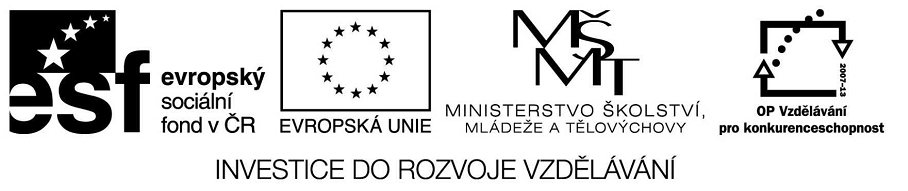 VY_32_INOVACE_22_18Základní vzdělávání – Člověk a společnost - DějepisNázev materiálu:  Stavovské povstáníAnotace – Tento pracovní list slouží k zopakování a posílení základních znalostí událostí                    spojených s obdobím stavovského povstáníAutor - Mgr. Radek HulvaJazyk - češtinaOčekávaný výstup - žáci budou schopni využít znalostí získaných o stavovském  povstání a                                      za pomoci učenic a internetu získat doplňující informace o této                                   historické etapěSpeciální vzdělávací potřeby - internetKlíčová slova - defenestrace, Bílá hora, konfiskace, Pražský hradDruh učebního materiálu - pracovní listDruh interaktivity - aktivitaCílová skupina - 13-14 letStupeň a typ vzdělávání -  základní vzdělávání - druhý stupeňCelková velikost - 16 KBStavovské povstání –pracovní list1)Doplň následující textPo smrti Rudolfa II. nastoupil na český trůn jeho bratr………………..Ten přesídlil z Prahy zpět do……………………Na Pražském hradě zastávali jeho funkci dva………………..2) Čeští nekatoličtí stavové protestovali proti porušování náboženských svobod zakotvených v jednom dokumentu. Který to byl?………………………………………………………………………3) Přestože byl zákaz sněmů, nekatolické stavy se v květnu 1618  sešly v Praze. Kam se vydaly protestovat? K čemu na tomto místě došlo?……………………………………………………………………………………………………………..4) Doplň jménaMístodržící……………………………………………….a………………………………………………….Vůdci povstání…………………………………………a………………………………………………….. 5) Stavovské povstání zahájilo jeden dlouhodobý válečný konflikt. Který?…………………………………………………………………………………………………………………6) Celé povstání vyvrcholilo v listopadu 1620 .  K čemu došlo? Za pomoci internetu zjisti , kteří vojevůdci vedli obě strany.  Jak to dopadlo.Stavovské vojsko……………………………………………………………………………………..Habsburská strana…………………………………………………………………………………..7) Pomocí internetu zjisti ,co znamenají následující výrazyŽoldnéř……………………………………………………………………………………………..Markytánka……………………………………………………………………………………….Kyrys……………………………………………………………………………………………………….Arkebuza…………………………………………………………………………………………………Mušketa………………………………………………………………………………………………….8)  Dne 21.6.1621 proběhla na Staroměstském náměstí jedna z nejtragičtějších událostí, která se v dějinách udála.Co to bylo? …………………………………………………………………….Jakou roli sehrál kat Mydlář?.............................................Jak dopadl universitní profesor Jan Jesenius  ....……………………………….........………………………………………………………………………………………………………………..Který muž nepatří mezi ostatní?Václav Budovec z Budova   Ondřej Jáchym Šlik	Kryštof Harant z Polžic a BezdružicKarel z Lichtenštejna